25.1.1　随机事件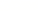 教学目标：1.会对必然事件,不可能事件和随机事件作出准确判断.2.归纳出必然事件、不可能事件和随机事件的特点.3.知道事件发生的可能性是有大小的.教学重难点：重点:认识必然事件、不可能事件和随机事件,随机事件发生可能性的大小.难点:判断现实生活中哪些事件是随机事件.教学过程：导入(1)太阳从西边落下;(2)某人的体温是100 ℃;(3)a2+b2=-1(a,b都是实数);(4)水往低处流;(5)三人性别各不相同.请问:上面的事例一定会发生吗?这就是我们这节课的研究课题《随机事件》.讲授新课知识点1　事件的认识掷一枚质地均匀的骰子,骰子的六个面上分别刻有1到6的点数.请思考以下问题:掷一次骰子,在骰子向上的一面上:(1)可能出现哪些点数?　(2)出现的点数是7,可能发生吗?(3)出现的点数大于0,可能发生吗?(4)出现的点数是4,可能发生吗?解:(1)可能出现1点,2点,3点,4点,5点,6点.(2)不可能发生.(3)一定会发生.(4)可能发生,也可能不发生.再如:如图所示,从一堆牌中任意抽一张牌,可以事先知道抽到红牌的发生情况吗?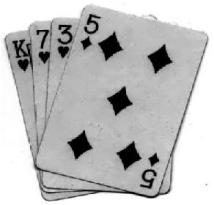 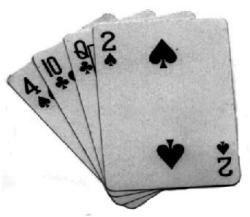 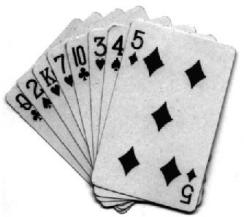 图(1)　             图(2)              图(3)解析:题图(1)一定会发生;题图(2)一定不会发生;题图(3)可能发生,也可能不发生.[设计意图] 随机事件在现实世界中广泛存在.通过让学生自己找到大量丰富多彩的实例,使学生从不同侧面、不同视角进一步深化对随机事件的理解与认识.通过以上的认识我们可以得出:1.在一定条件下,有些事件必然会发生,这样的事件称为必然事件;相反地,有些事件必然不会发生,这样的事件称为不可能事件;必然事件与不可能事件统称为确定性事件;在一定条件下,可能发生也可能不发生的事件,称为随机事件.2.分类:事件3.随机事件特点:(1)事先不能预料事件是否发生,即事件的发生具有不确定性.(2)一般地,随机事件发生的可能性是有大小的,不同的随机事件发生的可能性的大小可能不同.范例应用例1　指出下列事件,哪些是必然事件,哪些是随机事件,哪些是不可能事件.(1)掷一枚硬币,正面朝上;                     (2)买一张彩票,中奖;(3)掷一次骰子,向上一面的点数小于7;          (4)任意买一张电影票,座位号是双号;(5)向空中抛一枚硬币,硬币不向地面掉落.解:(1)随机事件.(2)随机事件.(3)必然事件.(4)随机事件.(5)不可能事件.[温馨提示] 判断事件的类型,要从定义出发,同时还要结合生活中的常识,看在一定条件下该事件是一定发生、一定不发生还是可能发生.知识点2　随机事件发生的可能性不透明的袋中装有4个黑球,2个白球,这些球的形状、大小、质地等完全相同,随机地从袋子中摸出一个球.(1)这个球是白球还是黑球?(2)摸出黑球和摸出白球的可能性一样大吗?(3)能否通过改变袋子中某种颜色的球的数量,使“摸出黑球”和“摸出白球”的可能性大小相同?解:(1)可能是白球也可能是黑球.(2)由于两种球的数量不等,所以“摸出黑球”和“摸出白球”的可能性的大小是不一样的,且“摸出黑球”的可能性大于“摸出白球”的可能性.(3)可以.例如:白球个数不变,拿出两个黑球或黑球个数不变,加入两个白球.[归纳] (1)随机事件发生的可能性有大小之分,可以用“可能性极小”“不大可能”“可能”“很可能”“可能性极大”等来描述.(2)我们说两个事件发生的可能性一样,是指这两个事件发生的可能性的大小相同.(3)不大可能发生的事件是指事件发生的可能性很小,但还是有可能发生,因此它是随机事件.范例应用例2　有一个转盘(如图所示),被分成6个相等的扇形,颜色分为红、绿、黄三种,指针的位置固定,转动转盘后任其自由停止,其中的某个扇形会恰好停在指针所指的位置(指针指向两个扇形的交线时,重新转动).下列事件:①指针指向红色;②指针指向绿色;③指针指向黄色;④指针不指向黄色.估计各事件的可能性大小,完成下列问题: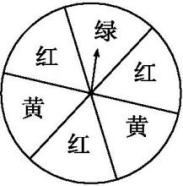 (1)可能性最大的事件是　　　,可能性最小的事件是　　　(填写序号); (2)将这些事件的序号按发生的可能性从小到大的顺序排列:　　　　　. 解:(1)④　②(2)②③①④课堂训练1.已知地球表面陆地面积与海洋面积的比约为3∶7,如果宇宙中飞来一块陨石落在地球上,“落在海洋里”发生的可能性　　　“落在陆地上”的可能性.(A) A.大于	B.等于        C.小于	        D.三种情况都有可能2.如果不透明的袋子中有4个黑球和x个白球,从袋子中随机摸出一个,“摸出白球”与“摸出黑球”的可能性相同,则x=　4　. 3.下列事件是必然事件,不可能事件还是随机事件?(1)太阳从东边升起.(2)某篮球运动员投10次篮,次次命中.(3)打开电视正在播新闻.(4)一个三角形的内角和为181度.解:(1)必然事件.(2)随机事件.(3)随机事件.(4)不可能事件.4.桌上扣着背面图案相同的10张扑克牌,其中4张黑桃、6张红桃.从中随机抽取1张扑克牌.(1)能够事先确定抽取的扑克牌的花色吗?(2)你认为抽到哪种花色扑克牌的可能性大?(3)能否通过改变某种花色的扑克牌的数量,使“抽到黑桃”和“抽到红桃”的可能性大小相同?解:(1)不能确定.(2)红桃.(3)可以,去掉两张红桃或增加两张黑桃.小结体验有些事件的发生是必然的、有些是不确定的、有些是不可能的,引出必然发生的事件、随机事件、不可能发生的事件.通过对不同事件的分析判断,进一步理解必然发生的事件、随机事件、不可能发生的事件的特点.板书事件随机事件特点:1.事先不能预料事件是否发生,即事件的发生具有不确定性.2.一般地,随机事件发生的可能性是有大小的,不同的随机事件发生的可能性的大小可能不同.反思　　通过这些生动有趣的实例,自然地引出必然事件和不可能事件;其次,必然事件和不可能事件相对于随机事件来说,特征比较明显,学生容易判断,把它们首先提出来,符合由浅入深的理念,容易激发学生的学习积极性.摸球活动是学生容易理解或亲身经历过的,操作简单省时,又具有很好的代表性,最主要的是活动中含有大量的随机事件,可激发学生的探知欲.